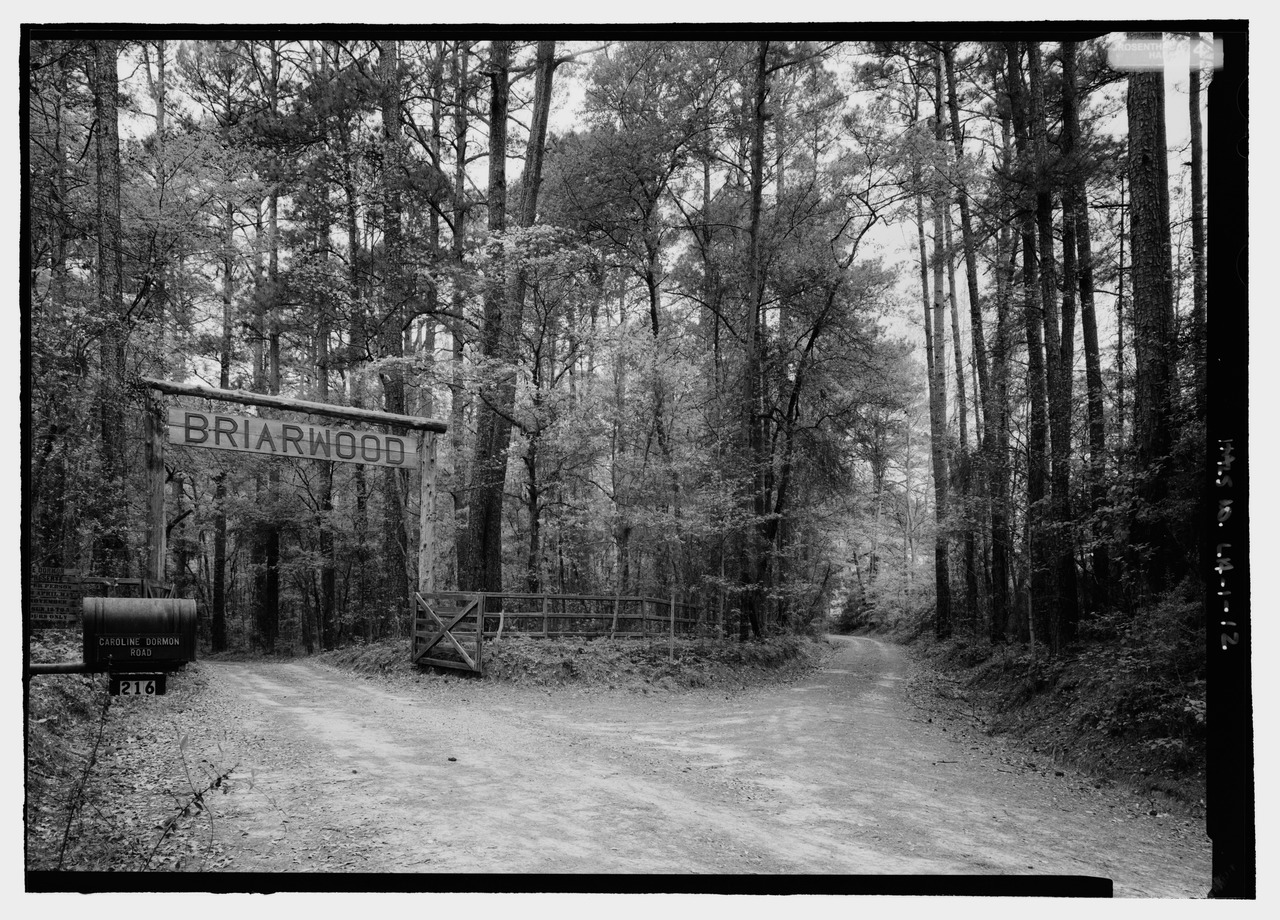 District 8 Clubs Invites you to join them TuesdayOctober 16, 2018 for the District Fall MeetingTo be held at the Pineville Community Center700 Main Street, Pineville, La. Coffee 9:30 AM – Time to bid on Silent Auction ItemsMeeting 10:30 AMLunch 12:00 PM –followed by:Dr. Jim Barnett, Retired Chief Silviculturist and Emeritus Scientist,US Forest Service, Southern Research Station		Reviewing his book:	CAROLINE DORMON“The South’s Exceptional Forest Conservationist and Naturalist”Res: by October 10, 2018Cost $30.00Make checks payable to LGCF District 8Diane Lawton324 Holiday CirclePineville, La. 71360Name:  _________________________________________________Address:  _______________________________________________Garden Club:  ___________________________________________Status LGCF, District, Club Position (Member, Officer, etc.)Any special dietary needs contact: Fran Anderson-318-487-1654